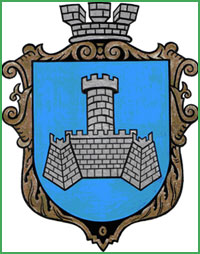 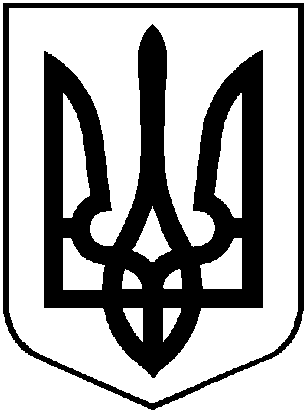 УКРАЇНАХМІЛЬНИЦЬКА МІСЬКА РАДАВінницької областіВиконавчий  комітетР І Ш Е Н Н Явід  “___”  __________________ 2018 року				                   №____Про продовження терміну дії дозволу ФОП Бялківському О.В.на розміщення зовнішньої рекламиу м. Хмільнику.  	Розглянувши заяву №10076 від 15.08.2018 року ФОП Бялківського О.В. про продовження терміну дії дозволу на розміщення об’єкта зовнішньої реклами у м. Хмільнику, відповідно до Правил розміщення зовнішньої реклами у м. Хмільнику, затверджених рішенням виконкому Хмільницької міської ради від 15.12.2016 р. №527 та ст. 16 Закону України "Про рекламу", керуючись ст. ст. 30, 59 Закону України “Про місцеве самоврядування в Україні", виконком Хмільницької міської радиВ И Р І Ш И В :1. Продовжити ФОП Бялківському Олегу Вацлавовичу (іпн.2493408819, м.Хмільник, вул. Вузькоколійна, 2) термін дії дозволу№2/2015 від 21.08.2015р. на розміщення об’єкта зовнішньої реклами у м. Хмільнику, по вул. Монастирській (зелена зона, поблизу багатоквартирного житлового будинку №1)2. Визначити термін дії дозволу на розміщення об'єктів зовнішньої реклами до 01.10.2023 року.3. ФОП Бялківському Олегу Вацлавовичу:3.1.. укласти договір про надання в користування місця, яке перебуває у комунальній власності, для розташування спеціальних конструкцій з виконавчим комітетом Хмільницької міської ради у термін, визначений Правилами розміщення зовнішньої реклами у м. Хмільнику.3.2. утримувати визначене місце, що знаходиться в комунальній власності міста,  згідно Правил благоустрою території міста Хмільника та містобудівних вимог і санітарних норм та правил; 3.3. здійснювати оплату за тимчасове користування місцем, яке перебуває у комунальній власності, для розміщення рекламних засобів до міського бюджету в  терміни, визначені у договорі.4. Зобов’язати  управління містобудування та архітектури міської ради укласти із ФОП Бялківським О.В. договір про надання в користування місця, яке перебуває у комунальній власності, для розташування спеціальних конструкцій.                 5. Контроль за виконанням цього рішення покласти на заступника міського голови з питань діяльності виконавчих органів міської ради Загіку В.М.                       Міський голова                                                              С.Б. РедчикЛист-погодження до рішення виконавчого комітету Хмільницької міської радиПро продовження терміну дії дозволу ФОП Бялківському О.В. на розміщення зовнішньої рекламипо вул. Монастирській, 1 у м. Хмільнику.Виконавець:Головний спеціаліст  управління містобудування та архітектури  міської радиСкоропаденко М.Г. _________________________Погоджено:Заступник міського головиз питань діяльності виконавчих органів міської радиВ.М. Загіка                                            ___________________Керуючий справами виконкому міської радиМаташ С.П.                                              ____________________                      Начальник  управління містобудування та архітектури міської ради Загниборода М.М.			______________________ 			                 ___________________Начальник юридичного відділуХмільницької міської радиБуликова Н.А.   3.5. Переоформлення дозволу3.5.1. Дозвіл підлягає переоформленню у разі набуття права власності на спеціальну конструкцію іншою особою. 3.5.2. Особа, яка набула права власності  на рекламний засіб, протягом одного місяця з дня виникнення цього права звертається через Центр до робочого органу з заявою у довільній формі про переоформлення дозволу. До заяви додається:1) документ, який засвідчує право власності  на рекламний засіб (за наявності);2) оригінал зареєстрованого дозволу;3) письмове погодження власника місця розташування рекламного засобу або уповноваженого ним органу (особи) у випадку якщо це місце перебуває не в комунальній власності міста;4) письмове погодження попереднього власника.